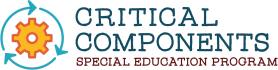 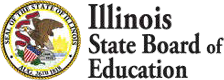 Feedback FormWe are interested in making the Critical Components Tool for Special Education Programs an effective tool for District/Cooperative/School to use when analyzing their special education programs and services. We would ask that you use the following instrument to evaluate the process and tools you completed. Thank you for participating in this project and with your input, we hope to make this a better tool for use.Strongly Disagree -	Strongly AgreeThe instructions were clear and easily understood.12345The purpose of the tool is clear and easily understood.12345The tool will be useful in District/Cooperative/School continuous planning.12345The overall process for completing the tool was effective.12345Completion of the tool independently was useful.12345Completion of the tool through the team reaching consensus was effective.12345The process used was conducive to reaching decisions for prioritizing activities for continuous improvement planning.12345The tool captures the critical components of special education programs.12345The descriptors assist in understanding and defining each of the indicators.12345The format of the tool was easy to use.12345Comments: